Математическая регата 4 класс (2020)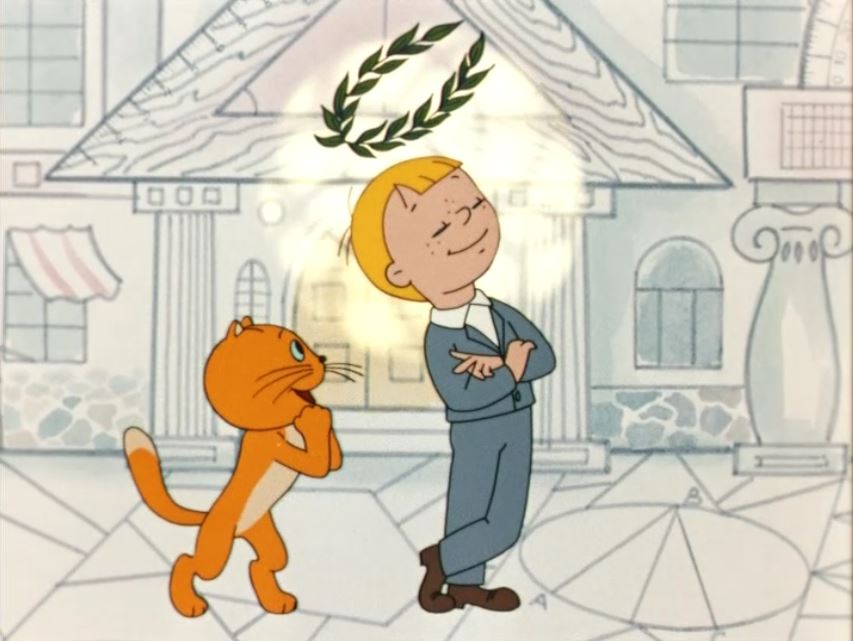 Название команды…………………………Школа ………………………тур (10 мин) -----   6 баллов          — Слава великому математику!          — Позор Виктору Перестукину!№  1.1 При сложении нескольких чисел Виктор Перестукин допустил ошибку: цифру единиц 2 он принял за 9, а цифру десятков 4 – принял за 3. Получилось 750. Вычисли и найди верную сумму.а) 753б) 573в) 749г) 934д) 243№ 1.2  Возвращаясь с рыбалки домой, кот Кузя встретил своего приятеля, который поинтересовался его уловом. Но, так как наш рыболов помимо рыбалки был также большим любителем всякого рода загадок, ответил приятелю следующим образом: "Если к количеству пойманной мною рыбы добавить половину улова и еще десяток рыбин, то мой улов составил бы ровно сотню рыб". Реши сколько рыбы поймал кот Кузя?а) 70 б) 80в) 50г) 40д) 60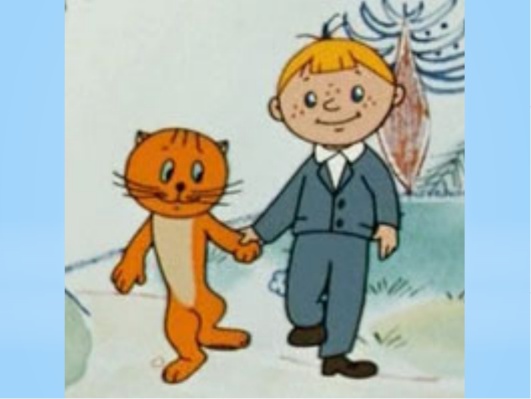 № 1.3 Двигаясь по тропинке к замку Глагола повелительного наклонения. Витя Перестукин встретил сороконожку, которая шла с магазина. Витя посчитал, что у сороконожки 90 ножек. Он узнал, что в магазине она купила 13 пар сапожек. Но при этом 16 ног остались босыми. Вычисли сколько пар старых сапожек было на сороконожке до покупки новых сапожек? Реши и выбери вариант ответа.а) 61б) 42в) 60г) 24 д) 87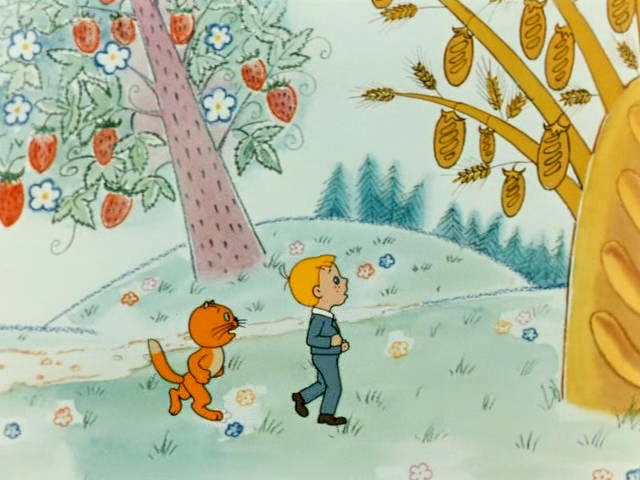 Мы весело шагаем, Не страшно нам вдвоем!Опасность презираем,На трудности плюем!Спасибо Вам! Желаем успехов в следующем туре!Математическая регата 4 класс (2020)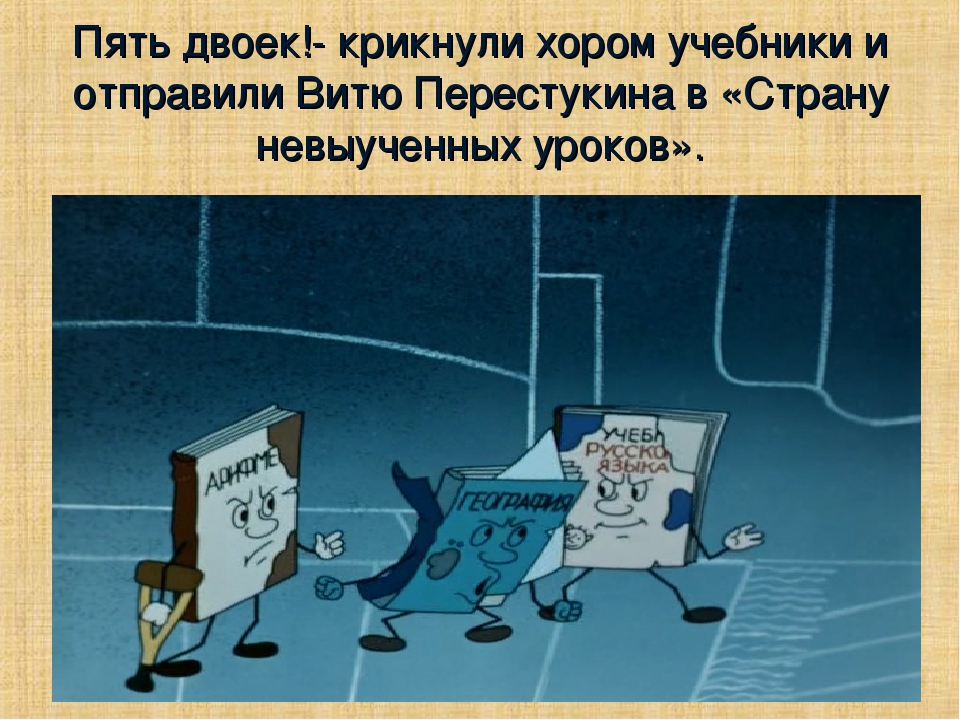 Название команды…………………………Школа ………………………тур (15 мин) ------ 7 баллов— Это ясно, как дважды два – четыре, – прибавила Арифметика.
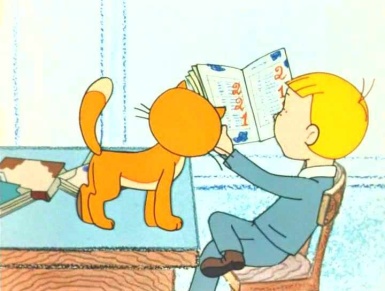 № 2.1 В задачнике по арифметике  Виктор Перестукин решал такую задачу:  Илья Муромец, Добрыня Никитич и Алеша Попович вступил в бой с великанами. Получив по три удара богатырскими палицами, великаны обратились в бегство. Больше всего ударов нанес Илья Муромец – 7, меньше всех Алеша Попович – 3. А вы можете сказать, сколько всего было великанов? Поясни свой выбор, решая эту задачу. а) 10б) 9в) 5г) 11д) 8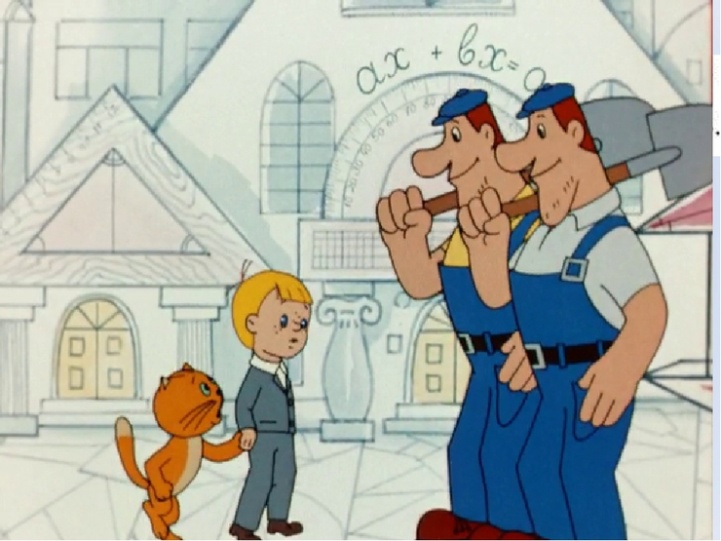 № 2.2  Землекопы из Страны невыученных уроков  выкопали бассейн прямоугольной формы. Длина бассейна в 5 раз больше его ширины, причём ширина на 20 м меньше. Вычисли  площадь дна бассейна и выбери вариант ответа.а) 25 м2б) 50 м2в) 60 м2г) 125 м2д) 100 м2№ 2.3   Кот Кузьма решил задачу, но записал её по кошачьим правилам,  и Витя Перестукин не смог её прочитать. Помогите, решите эту задачу. На запасном пути один за другим стоят 7 пассажирских поездов и 20 товарных – общей длиной 217 метров. Пассажирский вагон длиннее товарного на 4 метра. Определи длину пассажирского и товарного вагона. Найди правильный ответ.а) 28 и 8 б) 24 и 26в) 27 и 28г) 189 и 7д) 11 и 7Нет, не все! Например, Витя Перестукин сказал, что корова – это плотоядное животное! А всем известно, что плотоядные – это хищники! Вот поэтому я тут всех мелких зверюшек съела! Понятно? У-ух ! Поймать бы этого Перестукина!Спасибо Вам! Желаем успехов в следующем туре!Математическая регата 4 класс (2020)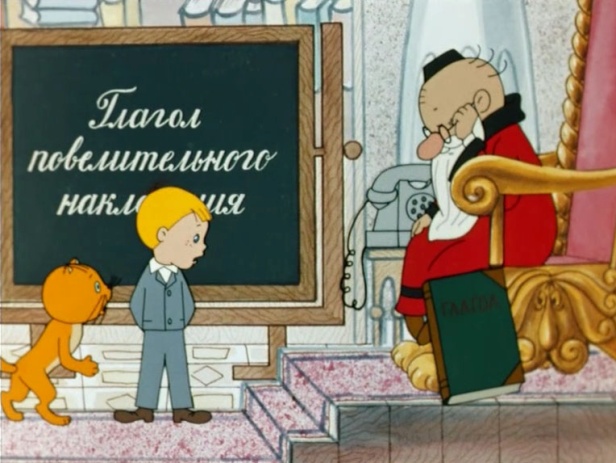 Название команды………………………………..Школа ………………………3 тур (20мин) ------ 8 баллов       — Кто это? Дед Мороз, что ли?       — Что ты! Это же его величество –                      Глагол повелительного наклонения.№ 3.1  Перед замком Глагола повелительного наклонения находится квадратная клумба, которая засажена розами. Расстояние между кустами в ряду равно 80 см, а между рядами — 1 м 20 см. Узнайте, сколько кустов роз на клумбе, если в каждом ряду 16 кустов? Найди правильный ответ решения задачи.а) 15б) 10в) 150г) 160 д) 360	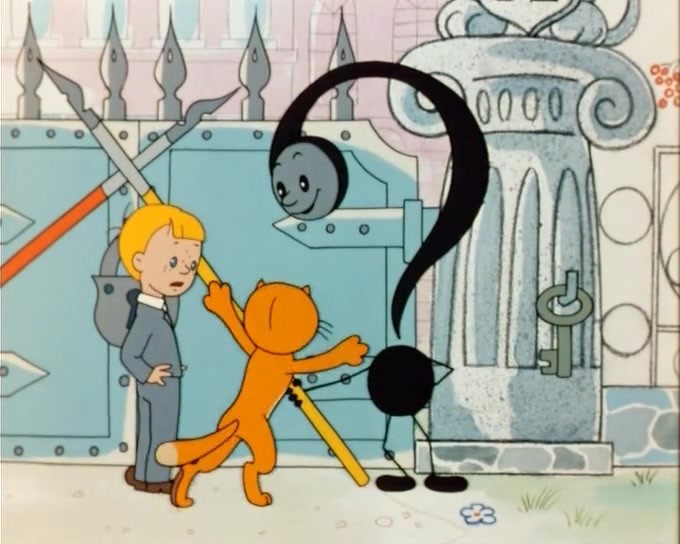 № 3.2 Чтобы попасть в замок  Глагола повелительного наклонения  Вопросительный знак задал вопрос нашим героям: Один житель Страны невыученных уроков  купил корову, козу, овцу и свинью, заплатив 1325 монет. Коза, свинья и овца вместе стоят 425 монет, корова, свинья и овца –  1225 монет, а коза и свинья – 275 монет. Вычислите цену овцы и выберите вариант ответа.а) 900б) 100в) 175г) 325д) 150№ 3.3 Корень уравнения загадал Вите Перестукину задачку,  помогите  ему её решить, чтобы вернутся домой.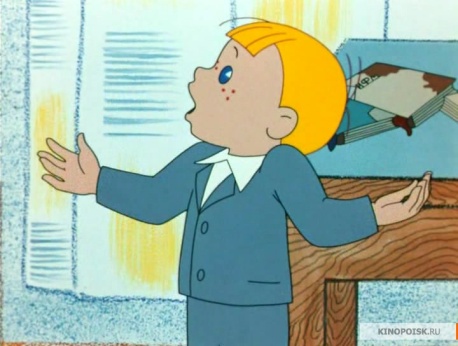 На соревновании три команды набрали 285 баллов. При условии, что команда «Плюс» набрала бы меньше на 8 баллов, команда «Минус» на 12 баллов меньше, а команда «Равно»   на 7 баллов меньше, тогда все команды набрали бы баллов поровну. Реши и найди, какое количество баллов  набрали команды  «Равно» и «Плюс» вместе?а) 258б) 93в) 94г) 86 д) 187Высчитай, сколько часов тебе потребуется на дорогу. Не справишься с трудностями, опоздаешь, навсегда останешься в Стране невыученных уроков!Спасибо Вам за работу! Без Вас мы бы не справились!